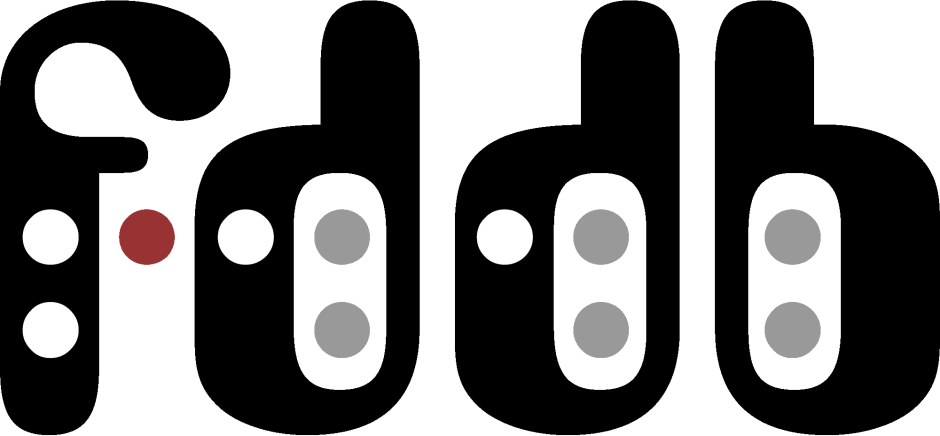 Love FORForeningenDanskeDøvBlindesynshørehæmmedefddbVedtaget på det ordinære landsmøde den 21. juni 1996Med seneste ændring den 23. juni 2015Indhold		§	1			Navn, hjemsted og formål								Side 4		§	2			Medlemskab																Side	5		§	3			Kontingenter og udelukkelse						Side	6		§	4			Landsmøde																Side	7		§	5			Ekstraordinært landsmøde							Side	9		§	6			Hovedbestyrelsen (HB)										Side	9		§	7			Regnskab																	Side	12		§	8			Opløsning																	Side	12		§	9			Lovændringer og ikrafttræden					Side	13      § 1		Navn, hjemsted og formål1.1			Navn:				Organisationens navn er Foreningen Danske 				DøvBlinde - SynsHørehæmmede (FDDB).1.2			Stiftelse:				FDDB er stiftet den 27. juni 1987.1.3 			Hjemsted:				FDDB har hjemsted i Hovedstadsområdet.1.4 		FDDB er en landsdækkende handicappolitisk interesse organisation af døvblinde i Danmark.FDDB er tilsluttet Danske Døvblindes Fællesrepræsen-tation.1.6 			Formål:				FDDBs arbejde bygger på den grundopfattelse, at alle					mennesker er ligeværdige og har lige rettigheder i 						samfundet.				FDDB skal arbejde på:				-	at bryde døvblindes isolation på alle livsområder				-	at døvblinde får samme muligheder som andre for at 					deltage i samfundslivet- 	at samfundet tilvejebringer alle hjælpemidler, der kan  	kompensere for døvblindhed herunder tolkebistand, kontaktpersoner og teknologisk kommunikations-udstyr				-	at støtte enhver form for rehabilitering, der kan give 						døvblinde den størst mulige grad af selvhjulpenhed				-	at støtte forskning og udvikling af døvblindes 									kommunikationsformer				-	at samarbejde med nationale og internationale 								organisationer og institutioner indenfor 												døvblindeområdet				-	at støtte oprettelsen af lokale klubber og selvhjælps-					grupper				-	at støtte eller iværksætte fælles aktiviteter for FDDBs 					medlemmer indenfor de kulturelle, sociale, 										undervisningsmæssige og idrætslige områder				-	at varetage den interne informationsvirksomhed i 							FDDB herunder udgivelsen af et medlemsblad-	at forene tegnsprogsbrugere og talebrugere inden for foreningen blandt andet ved at fremme kommunika-tion og samarbejde mellem de to grupper.			2	§ 2	 Medlemskab2.1			Medlemmer:Enhver døvblind med fast bopæl i Danmark kan optages som medlem.  Ved døvblindhed forstås, at man har en så alvorlig grad af kombineret syns- og hørenedsættelse, at det vanskeliggør fuld kontakt med omgivelserne.2.1.1		Ansøgning om medlemskab sker ved indsendelse af etsærligt skema i udfyldt stand til FDDBs forretnings-udvalg.  2.2 			Støttemedlemmer:				Enhver, som kan gå ind for FDDBs formål og har 							interesse for døvblindesagen, kan blive optaget som 					støttemedlem.2.3			Udmeldelse:				Udmeldelse skal ske skriftligt eller mundtligt til FDDBs sekretariat. Eventuelt medlemskontingent i opsigelsesåret refunderes ikke.2.4	Hvis et medlem eller støttemedlem direkte modarbej-der FDDB eller på anden vis skader FDDBs omdømme eller virke, kan hovedbestyrelsen beslutte at pågæl-dendes medlemskab ophæves for en periode - højst 3 år. Pågældende har ret til foretræde for hovedbestyrelsen  for at fremlægge sine synspunkter mundtligt og/eller skriftligt. 				§ 3		Kontingenter og udelukkelse3.1 	Kontingentet for medlemmer fastsættes på landsmø-det. Kontingentet for støttemedlemmer fastsættes af hovedbestyrelsen.3.1.1	Medlemmer der optages i oktober kvartal opkræves først kontingent fra det efterfølgende år. 3.1.2		Såfremt et medlem har en kontingentrestance på mere end et år, slettes vedkommende som medlem. 				§ 4 		Landsmøde4.1			Landsmødet er FDDBs øverste myndighed.4.1.1		Landsmødet holdes så vidt muligt i juni måned. 4.2 			Landsmødet indkaldes af hovedbestyrelsen med 							mindst 2 måneders varsel ved bekendtgørelse i 								foreningens medlemsblad.4.2.1 		Dagsorden skal foreligge mindst 14 dage inden landsmødet.4.2.2 		Forslag fra medlemmer, der ønskes behandlet på 							lands	mødet, skal være hovedbestyrelsen i hænde 						senest 1 måned før landsmødet.4.2.3 		Den af valgkomiteen udarbejdede liste over kandidater    til FDDBs hovedbestyrelse skal offentliggøres sammen med dagsordenen for landsmødet.4.3 	Hovedbestyrelsen udfærdiger dagsordenen, der mindst skal indeholde følgende punkter, med undtagelse af pkt. 6 og 7, som kun medtages på ulige år:				1. Åbning af landsmødet, herunder valg af  stemmetællere, dirigent, bisidder samt referent.				2. Hovedbestyrelsens årsberetning til godkendelse.				3. Fremlæggelse af det reviderede årsregnskab til  godkendelse. 				4. Indkomne forslag.				5. Fastsættelse af kontingent for det kommende år. 				6. Valg af hovedbestyrelsesmedlemmer. Jf. § 6.1.1a. På ulige år formand og næstformand for 2 år. b. På ulige år 6 hovedbestyrelsesmedlemmer for 2 årc. På ulige år 4 suppleanter for 2 år.På ulige år valg af 2 medlemmer og 2 suppleanter til valgkomite for 2 år. Eventuelt.Afslutning af landsmødet.4.3.1		Procedure ved valg af hovedbestyrelse:Hele hovedbestyrelsen bliver valgt for 2 år på ulige år.Først vælges formand, derefter næstformand, så 6 hovedbestyrelsesmedlemmer og endelig 4 suppleanter jævnfør § 6.1.1.4.4	Landsmødet vælger på ulige år en valgkomite på 2 medlemmer og 2 suppleanter – 1 medlem og 1 suppleant er tegnsprogsbrugere, og 1 medlem og 1 suppleant er talebrugere. Valgbare er alle aktive medlemmer af FDDB, dog med undtagelse af hoved-bestyrelses medlemmer samt suppleanter hertil. Valgkomiteens forretningsorden fastsættes af forretningsudvalget.Valgbarhed, stemmeret og afstemning:Valgbare til hovedbestyrelse, valgkomite og supple-anter er alle medlemmer af FDDB, der er fyldt 18 år, og som ved personlig tilstedeværelse på landsmødet eller ved skriftlig fuldmagt tilkendegiver deres opstilling.Medlemmer, der er restancefri, er stemmeberettigede på landsmødet. Medlemmer har tale- og stemmeret på landsmødet, og er valgbare til hovedbestyrelsen og som suppleanter samt til valgkomiteen.  4.5.2. 	Støttemedlemmer har ikke stemmeret, men har taleret på landsmødet4.6 	På landsmødet træffes beslutning ved simpelt stem-meflertal af de stemmeberettigede fremmødte medlem-mer.4.6.1 		Afstemning foretages ved håndsoprækning eller ved 			skriftlig afstemning, såfremt mindst 5 medlemmer 				ønsker dette. Personvalg skal altid foregå ved skrift-			lig afstemning.4.6.2		Stemmelighed:I tilfælde af stemmelighed ved personvalg foretages først omvalg. Er der herefter fortsat stemmelighed, afgøres valget ved lodtrækning. I tilfælde af stemmelighed ved fremsættelse af et forslag, bortset fra lovforslag, bortfalder forslaget. 4.7 	Ved landsmødet føres referat, der underskrives af referenten og dirigenten.				§ 5		Ekstraordinært landsmøde5.1 	Ekstraordinært landsmøde afholdes, når 	hovedbesty-relsen finder det nødvendigt, eller når 20 medlemmer ønsker dette og fremsender en skriftlig begrundelse herfor.5.2			Ekstraordinært landsmøde indkaldes med mindst 1 					måneds varsel og afholdes senest 2 måneder efter, at hovedbestyrelsen har modtaget skriftlig begæring 		herom.				§ 6 		Hovedbestyrelsen (HB)6.1 			FDDB ledes af en hovedbestyrelse på 8 medlemmer – 4 tegnsprogsbrugere og 4 talebrugere.6.1.1 	På ulige årstal vælges først formand derefter næstfor-mand begge for 2 år, henholdsvis 1 tegnsprogsbruger og 1 talebruger. Herefter vælges 6 hovedbestyrelses-medlemmer for 2 år, henholdsvis 3 tegnsprogsbrugere og 3 talebrugere. Sluttelig vælges 4 suppleanter for 2 år henholdsvis 2 tegnsprogsbrugere og 2 talebrugere.6.1.2	Såfremt formanden er valgt blandt tegnsprogsbrugere skal næstformanden vælges blandt talebrugere eller omvendt. 6.1.3	Fratræder formanden indenfor valgperioden, indtræder næstformanden som konstitueret formand frem til førstkommende landsmøde med valg til hovedbesty-relsen.6.1.4	Fratræder næstformanden indenfor valgperioden, væl-ger hovedbestyrelsen i sin midte en midlertidig næst-formand. Valget skal ske i overensstemmelse med reglerne for valg af formand/næstformand jf. § 6.1.2. Valget gælder indtil førstkommende landsmøde med valg til hovedbestyrelsen. 6.1.5	Hvis der på valgdagen mangler kandidater fra en af de to grupper - tegnsprogsbrugere eller talebrugere - kan der dispenseres således, at de poster som ikke kan besættes af den ene gruppe kan vælges fra den anden gruppe.6.1.6	Hovedbestyrelsen skal altid være repræsenteret af mindst 2 medlemmer fra hver gruppe.  6.1.7		Hovedbestyrelsen fastsætter selv sin forretningsorden. 
6.2	Hovedbestyrelsen er beslutningsdygtig, når formanden eller i hans fravær næstformanden og mindst 4 HB-medlemmer er til stede.6.2.1 	Behandlede sager afgøres ved simpelt stemmeflertal. I tilfælde af stemmelighed er formandens stemme afgø-rende. 6.3 			Hovedbestyrelsen holder mindst 4 møder om året.§ 7 		Priser7.1	 		HæderspriserHovedbestyrelsen kan ved særlige lejligheder uddele en hæderspris, såfremt punkt 7.1.1. og 7.1.2 er opfyldt.7.1.1	Hæderspriser er skattefri jævnfør Ligningslovens § 7, 19: "Hæderspriser, som ydes af offentlige midler, lega-ter samt kulturelle fonde og lignende her i landet eller i udlandet, når hædersprisen udelukkende har karakter af en anerkendelse af modtagerens kunstneriske fortje-nester. Det er en betingelse, at hædersprisen er ydet som et uansøgt engangsbeløb". 7.1.2	Det skal fremgå af HBs beslutningsreferat samt følge-brev til prismodtageren, at det drejer sig om en skattefri hæderspris. 7.2.			JubilæumsprisAlle døvblinde, som er medlem af foreningen, kan udnævnes og modtage en jubilæumspris7.2.1	Jubilæumsprisen uddeles første gang til 25 års jubilæum, og herefter ved 30, 40, 50, 60, 70, 75, 80, 90, 100 osv. 7.2.2	Der kan udnævnes 1 – 5 døvblinde hver gang. Udnævnte skal have gjort en særlig indsats for foreningen og døvblindesagen. 7.2.3	Med prisen følger et diplom og et pengebeløb, som fastsættes af hovedbestyrelsen.7.3			ÆresmedlemskabÆresmedlemskab kan kun tildeles til medlemmer af FDDB enten aktive medlemmer eller støttemedlemmer. Det betyder, at både døvblinde og ikke-døvblinde medlemmer kan udnævnes som æresmedlem.7.3.1	Æresmedlemsskab uddeles første gang ved FDDBs 25 års jubilæum og kan herefter uddeles løbende.7.3.2	Udnævnte skal have haft et nært samarbejde med foreningen og have gjort en stor indsats for døvblindesagen. 7.3.3	Med prisen der er et diplom følger en æske chokolade og livslangt kontingentfrit medlemskab.7.4			Indstilling af kandidaterIndstilling af kandidater til jubilæumspris og æres-medlemskab sendes til FDDBs forretningsudvalg, og skal være ledsaget af nøjagtige oplysninger om den indstillede kandidats indsats.7.4.1	FDDBs hovedbestyrelse træffer den endelige afgørelse. 				§ 8 		Regnskab8.1			FDDBs regnskabsår er kalenderåret.8.2 	Hovedbestyrelsen udpeger en ansat med ansvar for, at der bliver ført regnskaber over indtægter, udgifter m.v. efter nærmere anvisninger fra hovedbestyrelsen.8.3 			Årsregnskabet revideres af en statsautoriseret revisor.				§ 9		Opløsning9.1	FDDB kan kun opløses, såfremt dette besluttes på 2 på hinanden følgende landsmøder, hvoraf det ene skal være det faste årlige landsmøde. På begge landsmøder skal 3/4 af de fremmødte stemmeberettigede medlem-mer stemme for opløsningen af FDDB.9.2	I tilfælde af opløsning skal FDDBs midler tilfalde Døvblindefonden og anvendes til varetagelse af døvblindes interesser i Danmark.				§ 10 		Lovændringer og ikrafttræden10.1 		FDDBs love kan kun ændres på landsmødet, og kun 					hvis mindst 2/3 af de fremmødte stemmeberettigede 					medlemmer stemmer herfor.10.2 		Nærværende love er vedtaget på det ordinære land					møde den 21. juni 1996. Med seneste ændring den 					25. juni 2013.